R O M Â N I A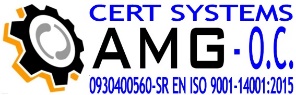 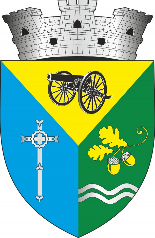 JUDEŢUL ILFOVPRIMĂRIA  ORAŞULUI CHITILAStr. Ion Olteanu, nr. 6, tel. 021.436.37.09; 021.436.37.11; fax 021.436.37.10www.primariachitila.ro; primar@primariachitila.roPREZENTARE DETALIATĂ A DOCUMENTELOR CARE VOR ÎNSOȚI CEREREA DE SOLICITARE A LOCUINȚEI DESTINATĂ ÎNCHIRIERII - ANLStarea civilă actualăCopie după actul de identitate al titularului cererii de locuință și membrilor familiei şi/sau altor persoane aflate în întreținere.Copie acte de identitate ale persoanelor care nu fac parte din familia solicitantului, dar care locuiesc în acelaşi imobil.Copie după certificatul de naștere pentru copiii sub 14 ani.Copie după certificatul de căsătorie.Sentință de divorț definitivă și irevocabilă.Acte doveditoare din care să rezulte că titularului cererii de locuință are alte persoane în întreţinere (sentință judecătorească privind obligația întreținerii  sau contract de întreținere autentificat notarial).Situația locativă actualăDeclarație notarială din care să rezulte că titularul cererii de locuinţă şi ceilalţi membrii ai familiei acestuia - soţ/soţie, copii şi/sau alte persoane aflate în întreţinerea acestuia - nu deţin şi nu au deţinut o altă locuinţă în proprietate şi/sau nu sunt beneficiarii unei alte locuinţe cu chirie, proprietate de stat, proprietate a unităţii administrativ-teritoriale sau a unităţii în care îşi desfăşoară activitatea.Copie după contractul de închiriere în spaţiu locativ privat, înregistrat la ANAF/ contract de comodat autentificat la notar - în contract se va menționa suprafața locativă închiriată/dată în folosință gratuit.Acte doveditoare din care să rezulte suprafaţa locativă deținută de către proprietarul spațiului în care solicitantul locuiește: copie după contractul de vânzare – cumpărare si schița locuinței, adeverință de impunere.Adeverinţă eliberată de Asociaţia de proprietari a blocului în care solicitantul locuieşte, în care să se precizeze numele persoanelor înregistrate la întreținere.Persoanele care sunt tolerate în spațiu și nu au domiciliul la adresa din actul de identitate,  vor prezenta dovada de luare în spațiu ca tolerat: declarația notarială a proprietarului/ contract de comodat/orice altă dovadă de luare în spațiu ca tolerat – specificând suprafața locativă.Certificat fiscal din care să reiasă că nu deține locuință în proprietate pentru: solicitant, soț/soție și copiii majori.Starea de sănătate actualăCertificat medical eliberat de instituţia medicală competentă, semnat de medicul de specialitate şi/ sau certificat eliberat de comisia medicală de expertiză din care să rezulte că boala de care suferă titularul cererii sau un alt membru al familiei, ori aflat în întreţinere necesită, potrivit legii, însoţitor sau, o cameră in plus. Certificate de încadrare în grad de handicap grav sau accentuat (dacă este cazul)Nivelul de studii și /sau pregătire profesionalăCopie după diploma de absolvire de la ultima formă de învăţământ absolvită, sau după caz adeverinţă emisă de instituţia de învăţământ -  pentru titularul cererii.Venitul mediu net lunar/membru de familieActe doveditoare privind venitul net lunar realizat de familia solicitantului (solicitant, soț/soție și dacă este cazul, alți membrii ai familiei)Adeverinţă de la locul de muncă din care să rezulte venitul net lunar realizat în ultimele 3 luni, anterior lunii în care se depune cererea (pentru toate persoanele angajate din familie) - din adeverința eliberată de angajator trebuie să rezulte cu claritate adresa completă a locului de muncă unde își desfășoară activitatea solicitantul.Extras din registrul electronic de evidență al salariaților certificat de angajator(REVISAL)Copie contract de muncă (titularizarea pe post în cazul celor din învățământ/ordinul de repartiție pentru rezidenți sau stagiari) certificată de unitatea emitentăCupon de pensie Cupon de şomaj sau adeverinţă AJOFM (după caz)  Adeverinţă eliberată de către ANAF privind veniturile realizate ca urmare a desfăşurării unei activităţi generatoare de venituri, legal constituite (convenţii civile, PFA, drepturi de autor, dividende, participaţii sau altele asemenea), pentru solicitant, soț/soție și dacă este cazul, alți membrii ai familiei.Dacă un membru al familiei solicitantului nu are loc de muncă și nu realizează venituri, va prezenta declarație notarială în acest sens și adeverință ANAF.Situații locative sau sociale deosebiteAdeverinţă prin care se certifică faptul ca titularul cererii de locuinţă provine dintr-o casă de ocrotire socială.Copia Sentinței judecatorești din care să rezulte că titularul cererii a adoptat unul sau mai multi copii.Hotărârea judecătorească irevocabilă de evacuare din case naţionalizate sau, după caz, proces - verbal de evacuare întocmit de către executorul judecatoresc.Alte înscrisuri sau documente pe care le consideră necesare în sprijinul aplicării prevederilor pentru stabilirea ordinii de prioritate în soluționarea cererii.NOTĂ INFORMATIVĂ- Criteriile de ierarhizare stabilite prin punctaj se aplică numai solicitanţilor de locuinţă care au îndeplinit în totalitate criteriile de eligibilitate.- În cazul înregistrării unor punctaje egale, solicitanţii vor fi departajaţi în funcţie de situaţia locativă constatată la data efectivă a repartizării locuinţelor, având prioritate, numai în acest caz, solicitanţii a căror situaţie locativă este sau poate deveni, în mod iminent, gravă. Dacă nici acest criteriu nu este suficient, au prioritate solicitanţii care au punctajul cel mai mare acordat pe baza criteriilor cu caracter de protecţie socială (starea civilă + starea de sănătate actuală),DOSARUL CUPRINZÂND TOATE DOCUMENTELE SE ÎNAINTEAZĂ SPRE ÎNREGISTRARE ÎMPREUNĂ CU OPISUL ASUMAT DE SOLICITANT.